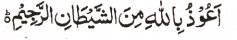 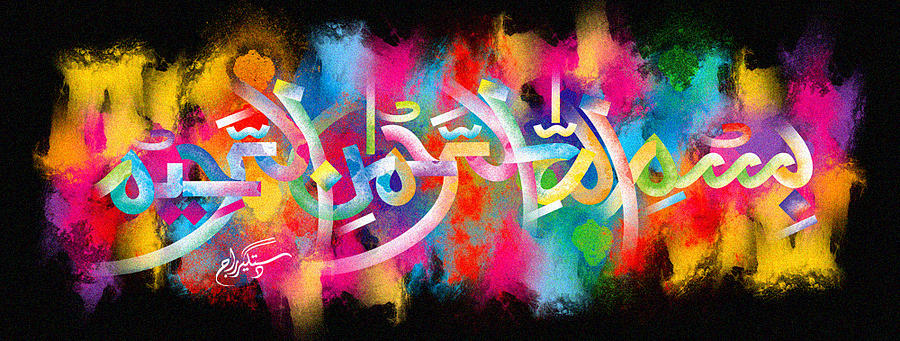 The Strands of the Pith of a Clementine Form the Name of Allah  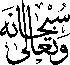 The Exclusive Islamic Miracle Photographs of Dr Umar Elahi AzamSunday 20th December 2015Manchester, UKIntroductionThe Name of Allah  was made in an unusual – yet very articulate - way in this clementine.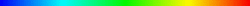 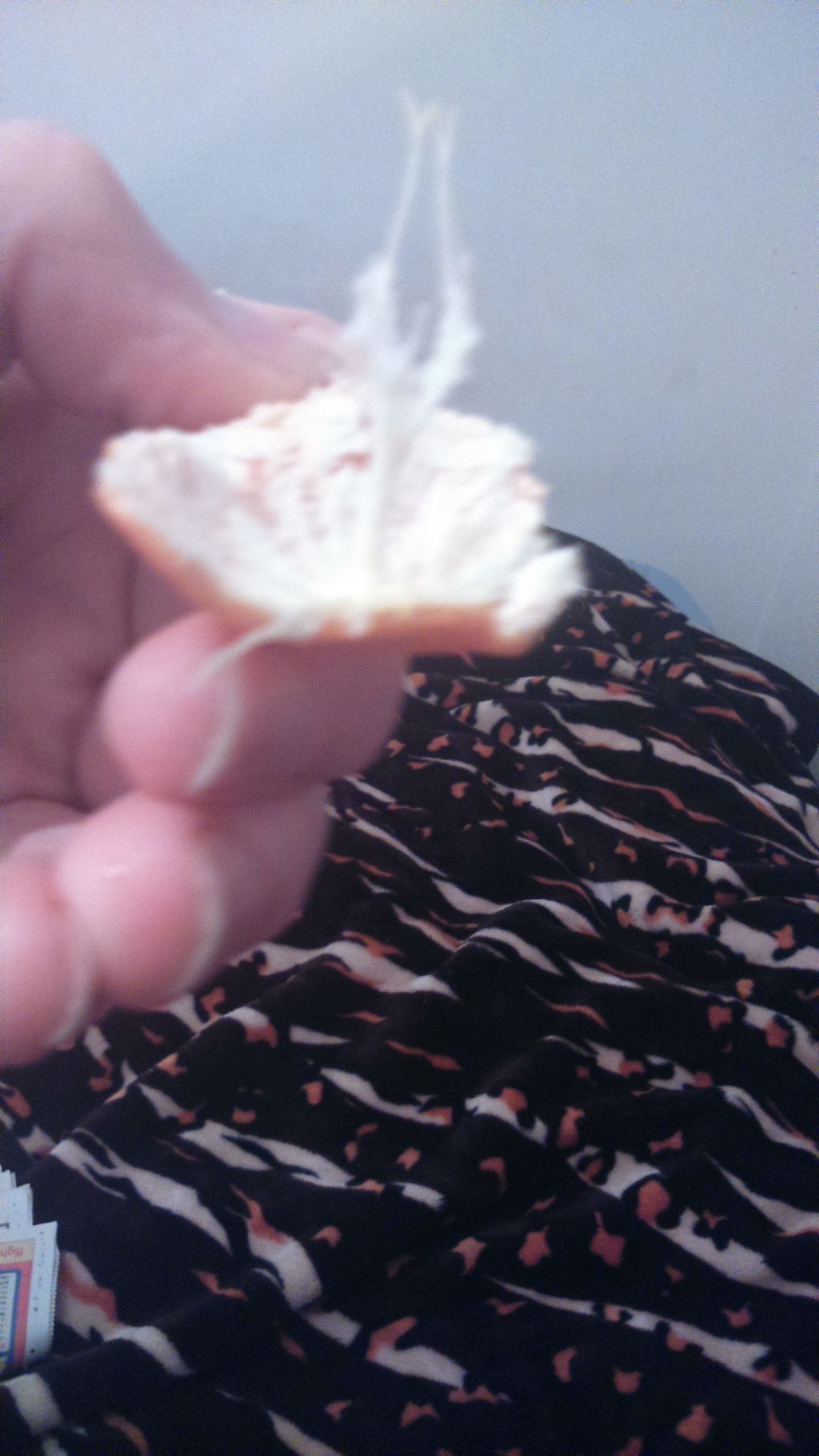 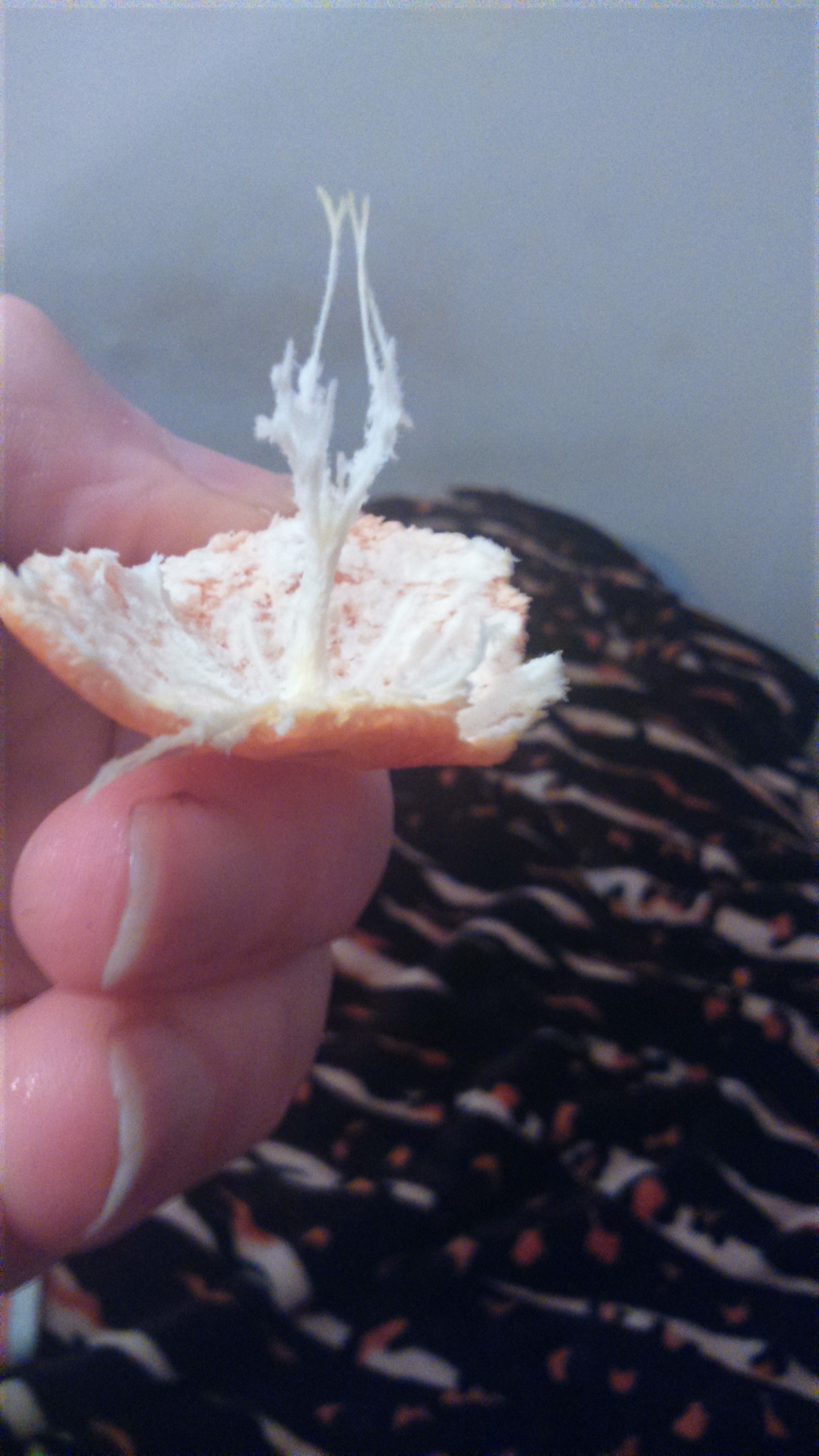 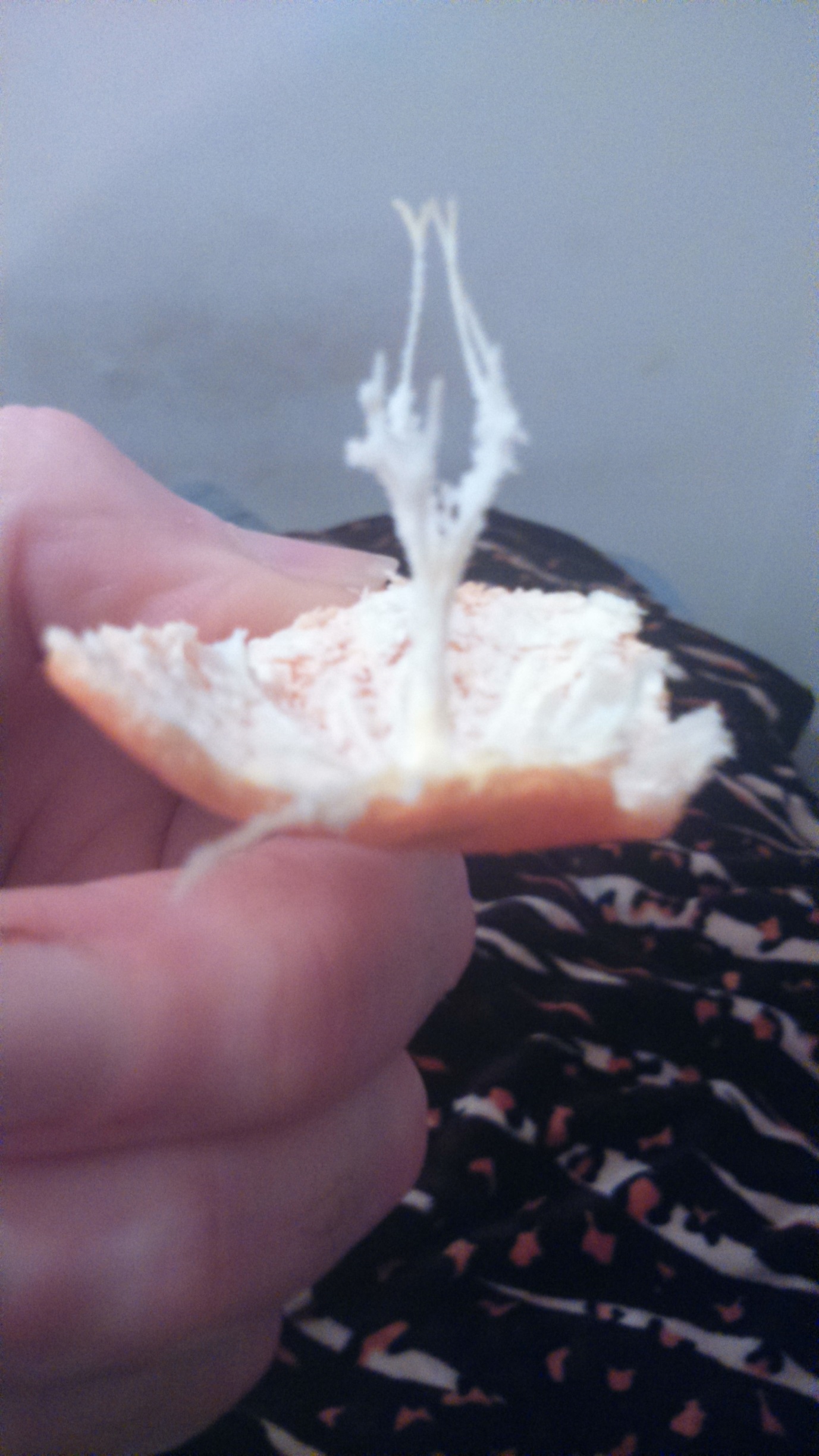 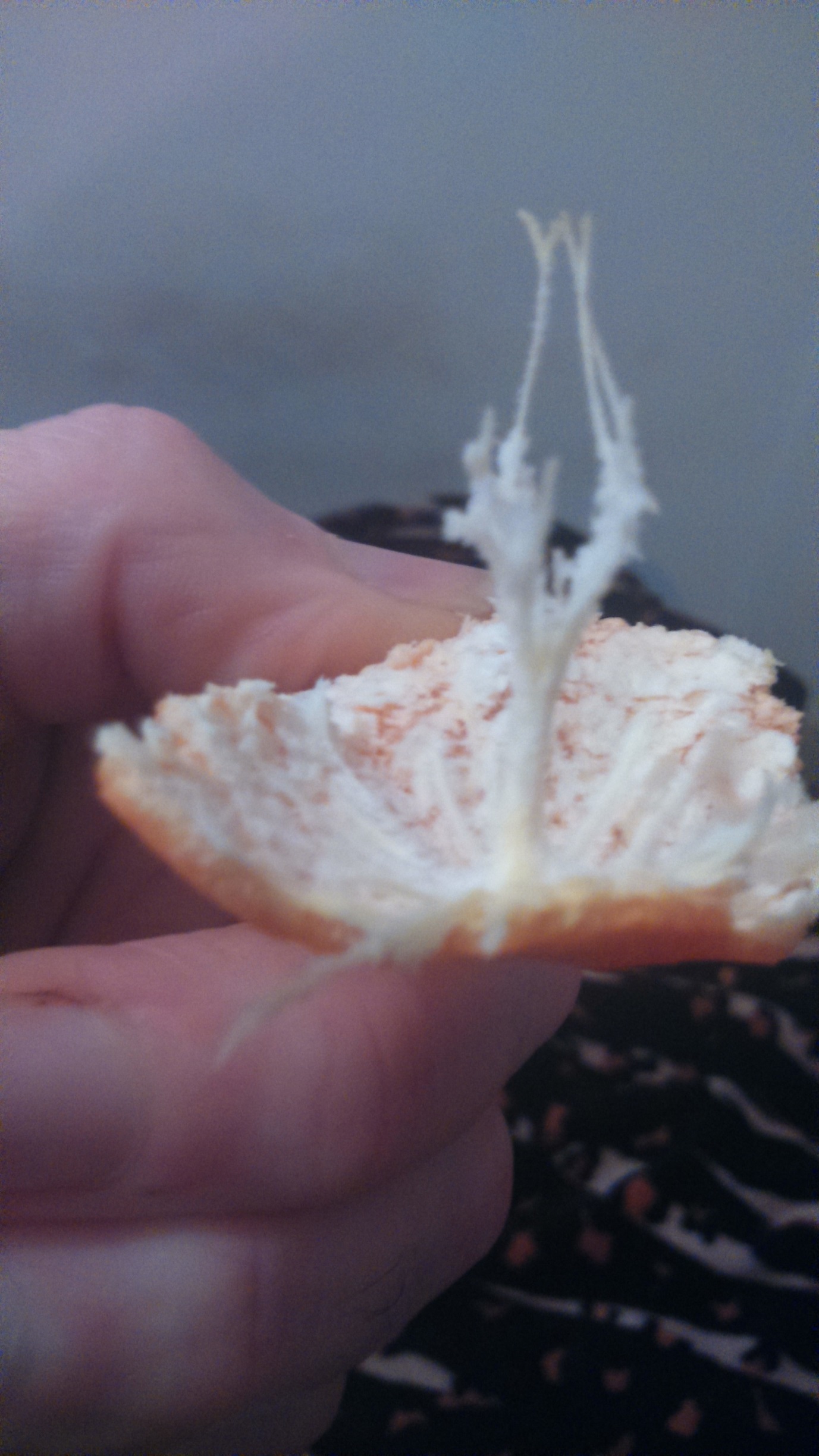 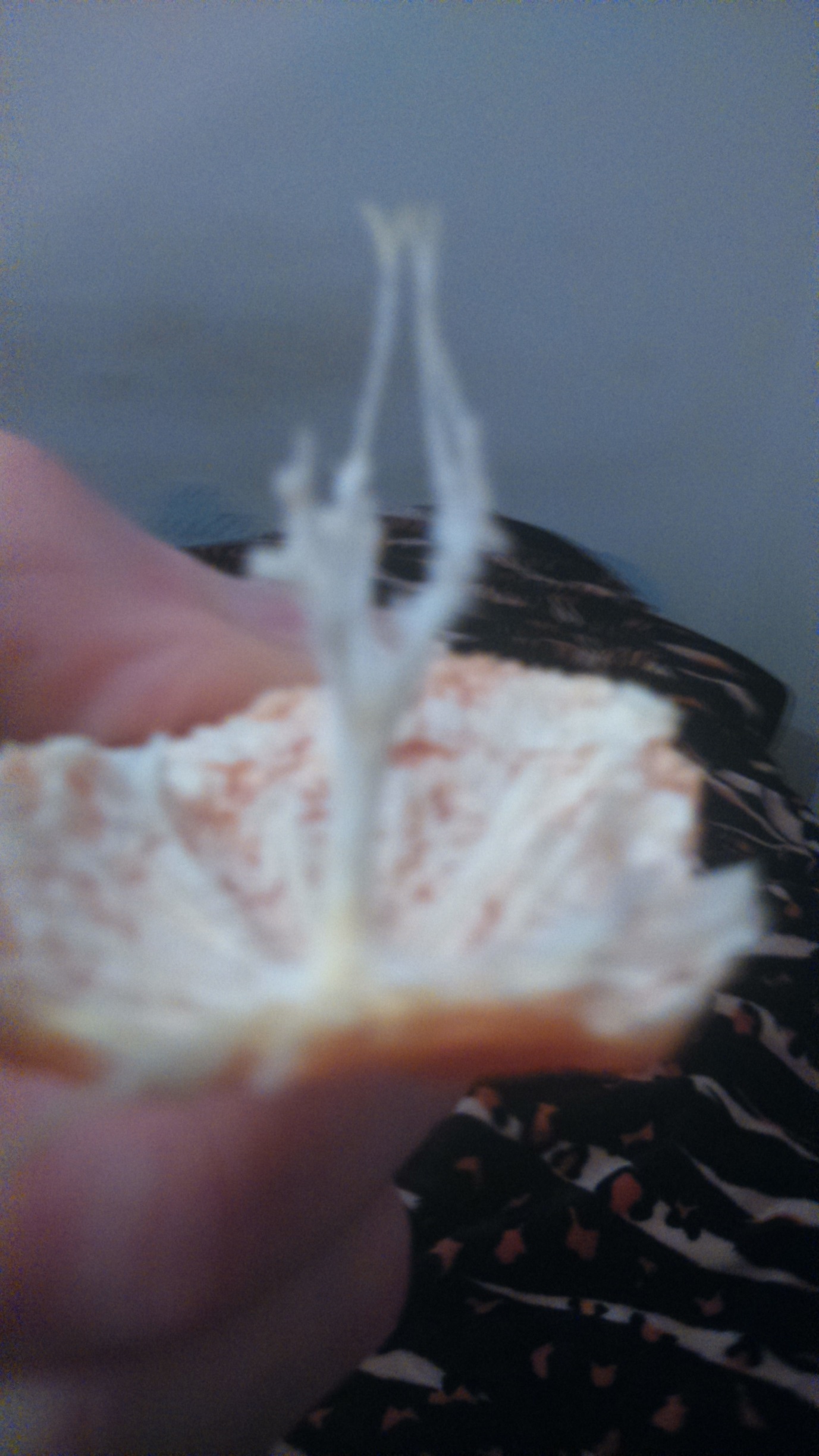 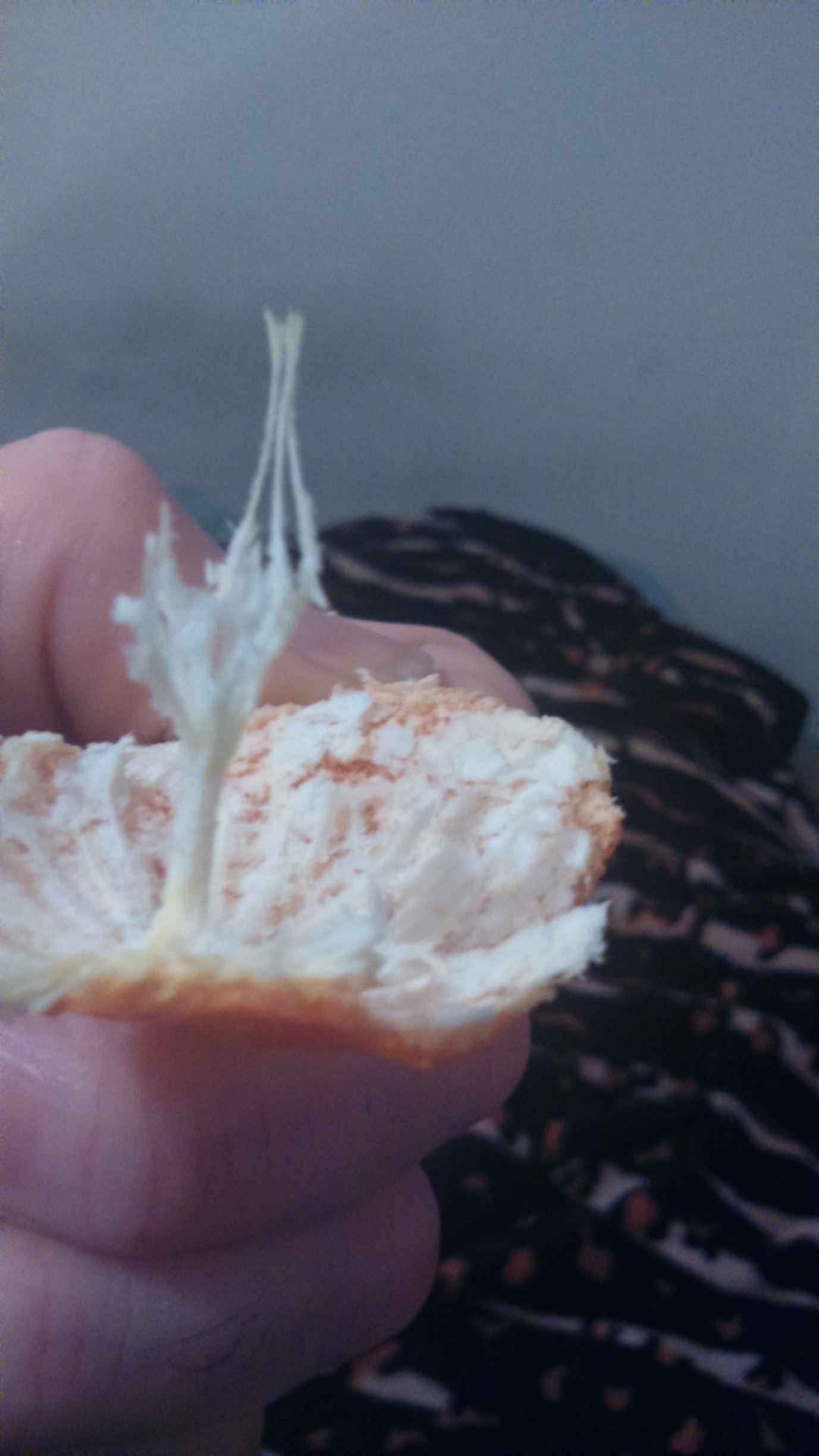 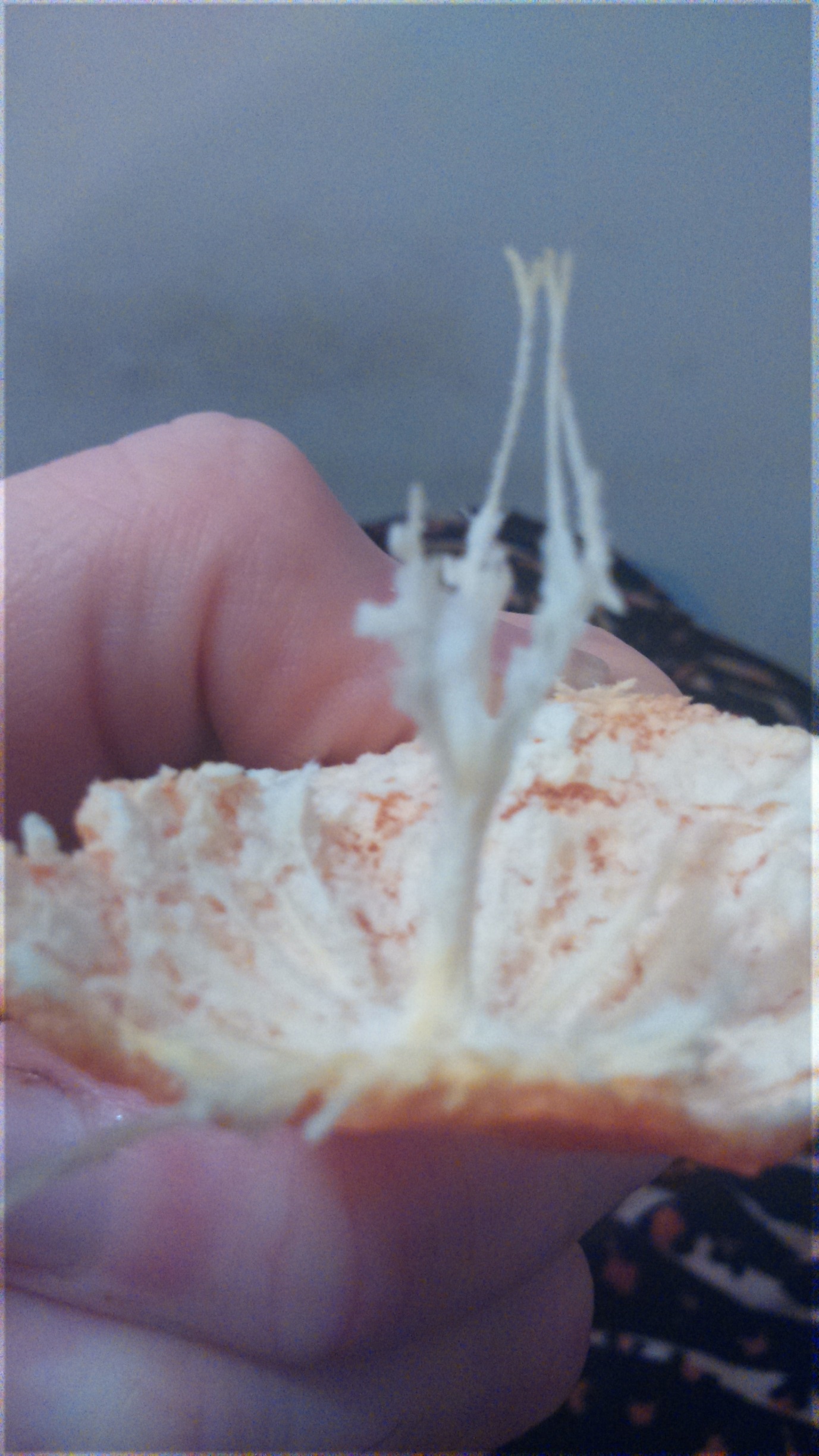 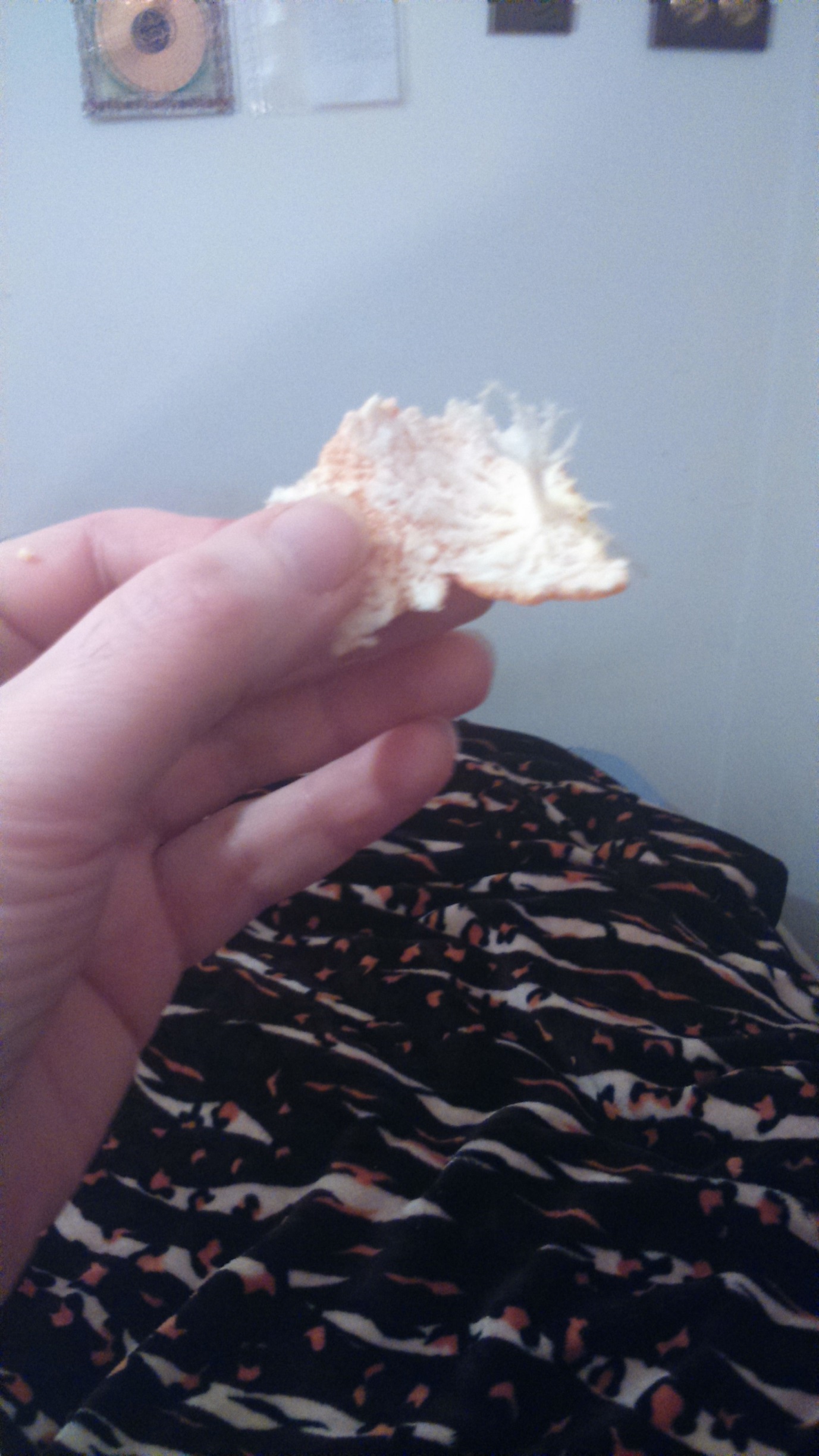 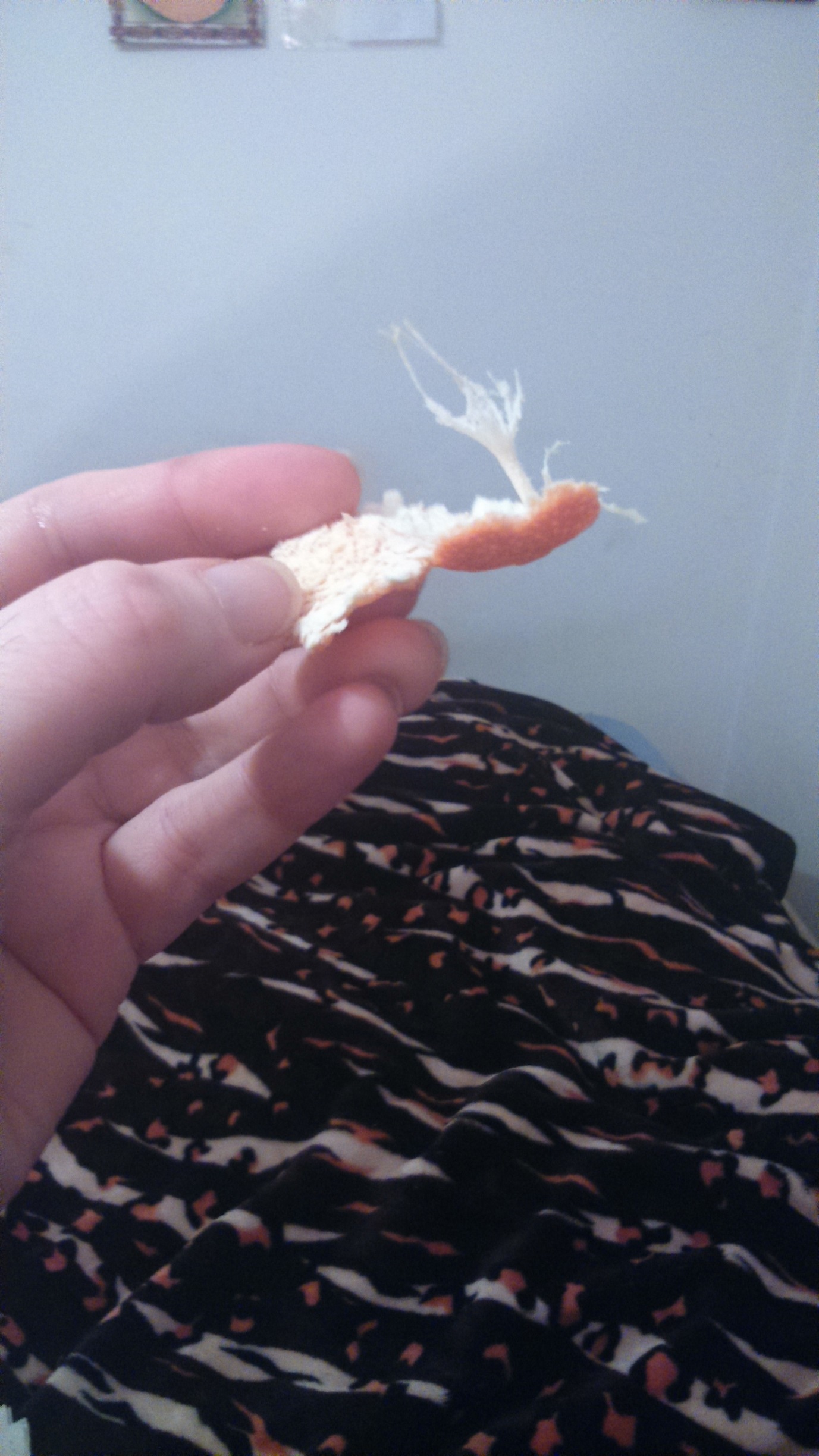 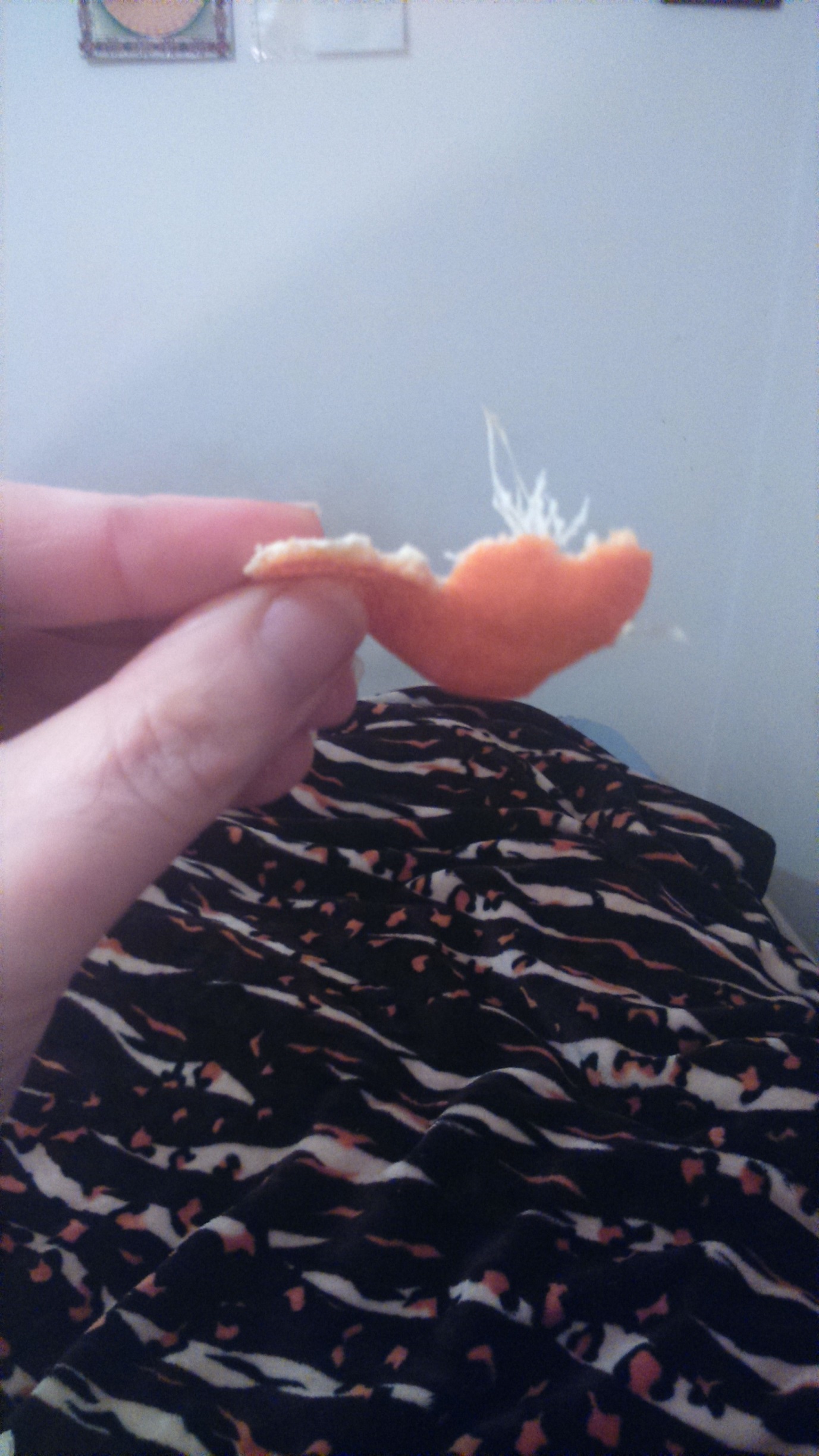 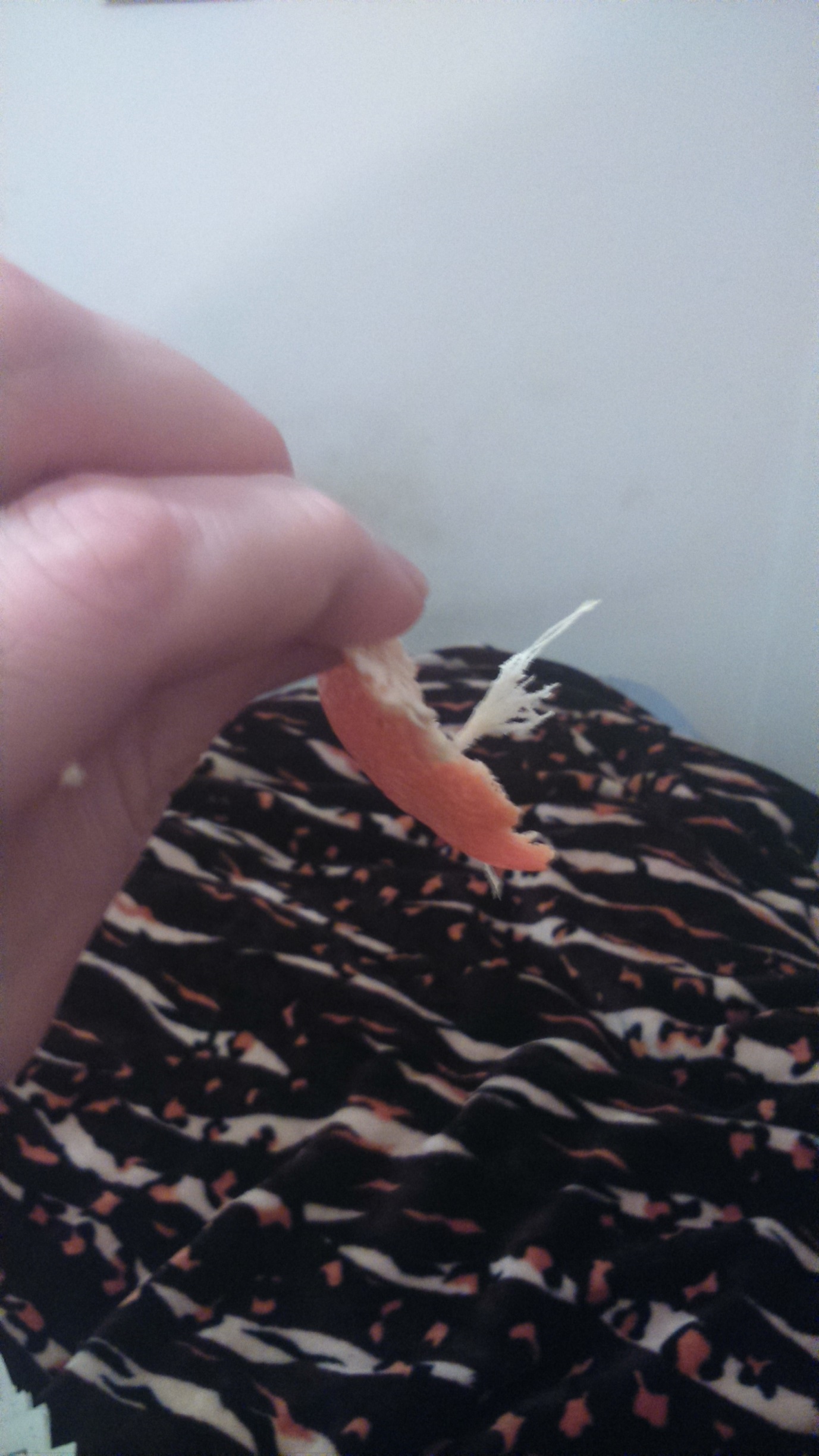 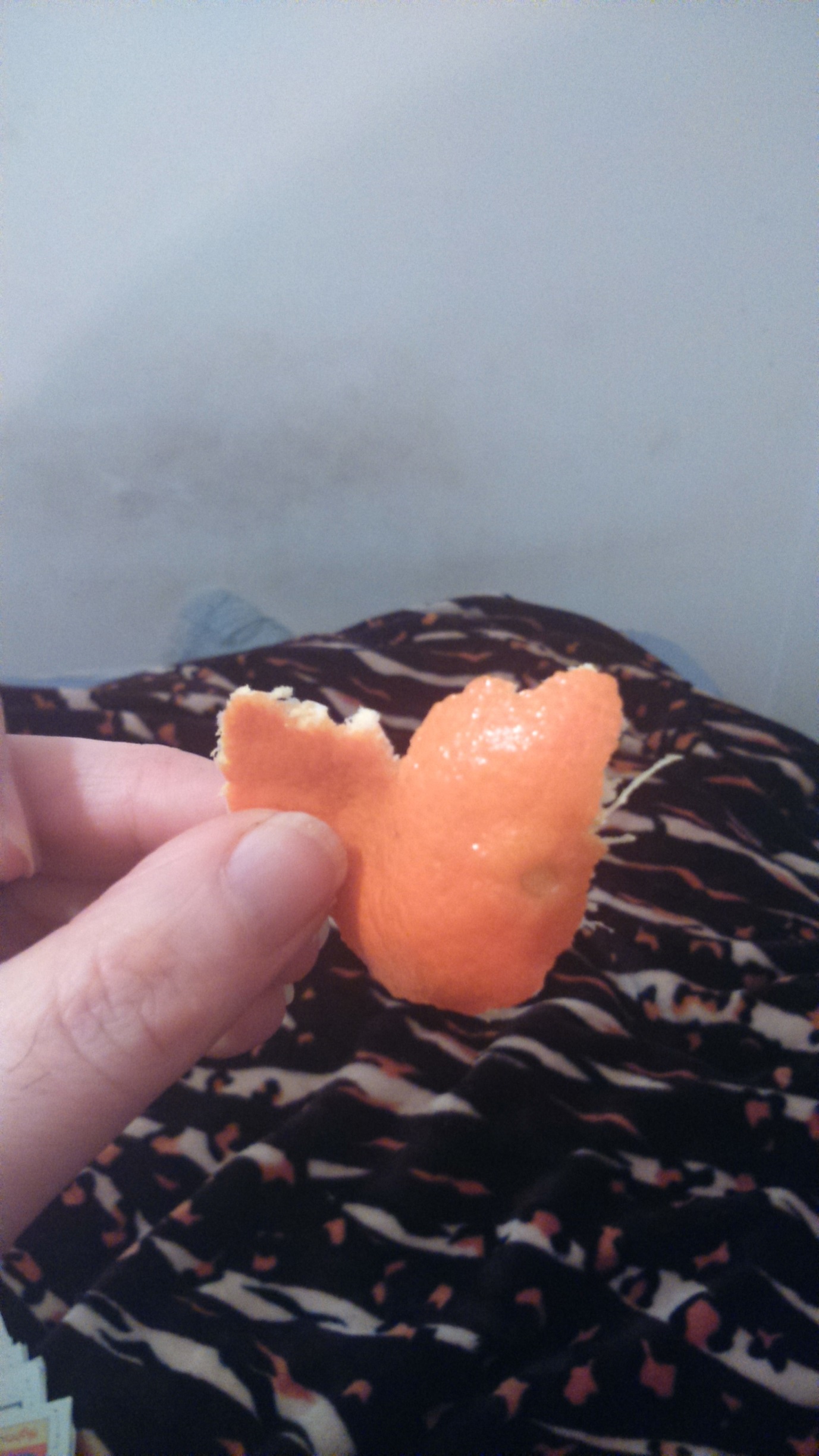 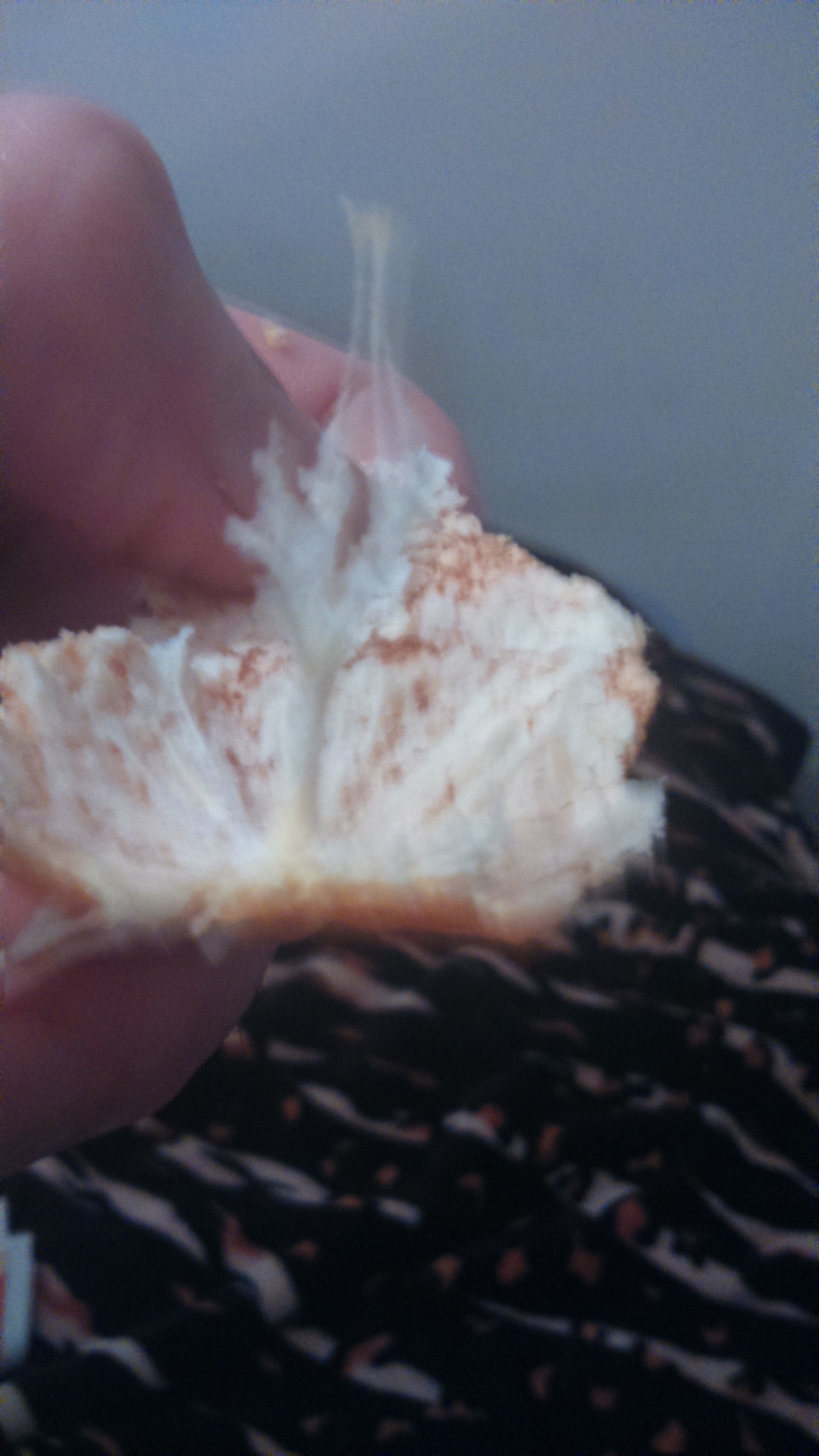 